附件三“基于模型的控制系统开发专项技术交流会”报到及开会地点交通提示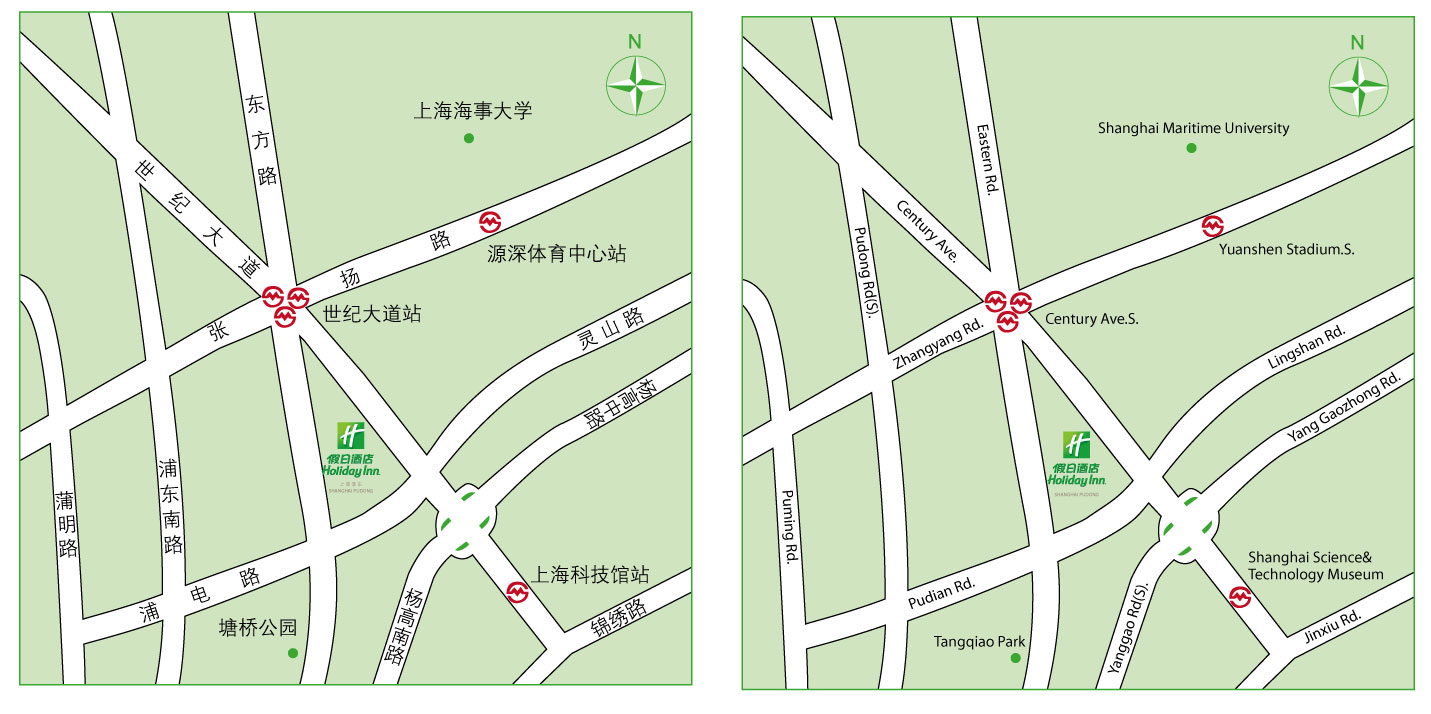 上海浦东假日酒店Holiday Inn Shanghai Pudong中国上海市浦东新区东方路899号（近向城路）899 Dong Fang Road, Pudong Shanghai 200122 P. R. China电话/ Tel: (86) 21 5830 6666传真/ Fax: (86) 21 5830 4687网址/Web: www.holidayinn.com.cn